Результаты опроса на начало 2021-2022 учебного года в рамках безопасности и удовлетворенности работойСОШ №88 имени К.Бобулова              Анкетирование№1   С целью учёта индивидуальных особенностей и личностных качеств учащихся к адаптации школьников к условиям обучения в 5 классах 20 ноября 2021 года  среди родителей учащихся 5 классов проводилось анкетирование.Анкетирование проводилось на тему «Адаптация школьников к условиям обучения в среднем звене»,  с целью мониторинга затруднений при обучении и адаптации в новых условиях обучения при переходе с начального звена в среднее, оценки эмоционального состояния школьников, вовлеченности родителей в школьную жизнь детей, дозировки домашнего задания, взаимоотношения с учителями. Родителям необходимо было отметить те чувства, которые наиболее часто испытывают дети после учебных занятий.В анкетировании приняли участие 141 родителей. Анкетирование проводилось в электронном формате, через платформу-Google form.Вопросы анкеты:Рассказывает ли Ваш ребенок о школе дома?Если да, с каким настроением он рассказывает?Замечаете ли Вы, что после занятий в школе он (она) сильно устает?К каким учебным предметам ребенок проявляет интерес?Какие предметы вызывают затруднения у ребенка?Ваш ребенок выполняет домашние задания самостоятельно?Часто ли возникают трудности с выполнением домашнего задания?Сколько времени требуется ребенку для выполнения домашнего задания?Удовлетворяют ли Вас условия, созданные в школе для детей? Оцените их по пятибалльной шкале.Главное для Вашего ребенка в процессе обучения (выберите 4 наиболее важные):Данные свидетельствуют, что большинство учащихся с удовольствием идут в школу. Значит процесс адаптации успешен.   Анкетирование свидетельствует, что большинство родителей вовлечены в школьную жизнь детей .Учащихся  школы приходят домой с радостью, что говорит о том, что они уверенны  в себе, в своих силах, радостны, благодарны учителям, чувствуют себя безопасно в школе и у них есть желание приходить ежедневно в школу учиться. Большинство детей проявляют интерес к изучению английского языка,  а предмет математика для многих ребят труден. 85% детей выполняют домашнее задание самостоятельно, на которое у них уходит от 1 часу до 2,5  часов. У 59% детей иногда возникают трудности с выполнением домашнего задания, на помощь приходят родители. Главное для родителей в процессе обучения –это желание детей учиться и узнавать новое.  На вопрос довольны ли родители условиями в школе, 70% родителей оценили условия по пятибалльной школе на «4» и «5», что свидетельствует, что большинство родителей удовлетворены состоянием УВП и МТБ школыАнкетирование №2    С целью учёта индивидуальных особенностей и личностных качеств учащихся 5 классов к адаптации в новых условиях обучения 19 ноября 2021 года проводилось анкетирование пятиклассников.    Анкетирование проводилось на тему «Эмоциональное состояние учащихся в школе»,  с целью мониторинга состояния безопасности образовательной среды, оценки эмоционального состояния школьников, взаимоотношения с учителями. Ученикам необходимо было отметить те чувства, которые наиболее часто испытывают в школе.В анкетировании приняли участие 277 учеников. Анкетирование проводилось в электронномформате, через платформу-Google form.Вопросы анкеты:Я иду в школу с радостьюК нашим школьным учителям можно обратиться за помощью, советом в трудной ситуацииНа уроке я могу всегда свободно высказать свое мнениеВ школе есть учителя, к которым я могу обратиться за советомНа уроке учитель оценивает мои знания, а не мое поведениеНа каникулах я скучаю по школеВ школе я часто испытываю неуважительное отношение со стороны учителейНа уроке учитель обращается ко мне по имениЯ согласен с утверждением, что школа для меня безопасное место, где я себя комфортно чувствуюУ меня есть желание и потребность участовавать в школьных делахВ моей школе замечают мои успехи, когда я делаю что-то полезное и важное для нееЯ люблю свою школу и горжусь, что учусь в нейУчащимся предлагалось ответить: да, нет, не знаюРезультатыЯ иду в школу с радостьюДанные свидетельствуют, что большинство учащихся с удовольствием идут в школу. Значит процесс адаптации успешен.К нашим школьным учителям можно обратиться за помощью, советом в трудной ситуацииДанные демонстрируют, что 55% школьников легко смогли адаптироваться к новым учителям. 16% школьников имеют трудности адаптации к новым предметникам, а 28% пока испытывают, сомнение, беспокойство.На уроке я могу всегда свободно высказать свое мнениеДиаграмма показывает, что 51% учеников могут свободно выражать свои мысли, 49% испытывают застенчивы, стеснительны.В школе есть учителя, к которым я могу обратиться за советомДанные демонстрируют, что 63% школьников легко смогли адаптироваться к новым учителям. 21% школьников имеют трудности адаптации к новым предметникам, а 16% пока испытывают, сомнение, беспокойство.На уроке учитель оценивает мои знания, а не мое поведениеДанный вопрос был сложен для 23% пятиклашек, они думают, что учитель оценивает из и за поведение на уроке. 58% уверены в том, что учитель оценивает знания. 18% учеников считают, что учитель оценивает и поведение во время урока.На каникулах я скучаю по школеДанные ответы учащихся радуют, так как 55% учеников скучает по школе, одноклассникам и учителям.В школе я часто испытываю неуважительное отношение со стороны учителей63% учащихся ответили, что  не испытывают неуважительного отношения со стороны учителей, что говорит о дружеской атмосфере в классах.На уроке учитель обращается ко мне по имениДанные результаты свидетельствуют о комфортных взаимоотношениях учеников с учителями. 86% пятиклассников чувствуют уважительное отношение к себе.Я согласен с утверждением, что школа для меня безопасное место, где я себя комфортно чувствую62% учеников чувствуют себя безопасно в школе, 37% испытывают тревогу.У меня есть желание и потребность участвовать в школьных делахВыявлено, 52% детей уверенны, активны, инициативны, имеют большое желание участвовать в школьной жизни. В моей школе замечают мои успехи, когда я делаю что-то полезное и важное для нееВыявлено, что 49% детей чувствуют свою необходимость в решение школьных вопросов и уверены в объективности оценки их участия.Я люблю свою школу и горжусь, что учусь в нейАнкетирование №2 свидетельствует, что большинство учащихся  школы уверенны  в себе, в своих силах, радостны, благодарны учителям, чувствуют себя безопасно в школе и у них есть желание приходить ежедневно в школу учиться.Анкетирование №3Справка о проведении анкетирования среди учащихся 6-7-классов СОШ №88 Цель: выявления  школьного рэкета и профилактики правонарушений среди подростков      Подростковый период – это самый важный и ответственный момент и для родителей, и для школы. Пристальный контроль и частые беседы, проверки могут направить детей в правильный путь. Соблазна вокруг много, как компьютерные игры, энергетические и алкогольные напитки, токсические вещества и.т.д. если подросток попадёт в порочный круг, он может захотеть повторить это, и нехватка денежных средств может толкнуть его на рэкетирство. Своевременное выявление и вмешательство может спасти ребенка от разного рода правонарушений и вредных привычек.    С целью выявления школьного рэкета и профилактики правонарушений было проведено анкетирование среди учащихся 6-7-классов средней общеобразовательной школы №88 им. К.Бобулова. в анкетировании участвовали все классы, сохранялось анонимность. На вопрос «Существует ли в школе рэкет?» получили нижеуказанные ответы:         В анкетировании участвовали 422 ученика и из них на данный вопрос положительно никто не ответил. 60% анкетированных отрицают что в школе существует рекет. Ответ никто не просил тоже говорит о том, что никто не просит, не вымогает деньги или вещи у учащихся. Ответ не знаю говорит о том, что ученик может отвечать только для себя, а вообще, что в школе существует рэкет или нет, он ответить не может.            По итогам анкетирования учеников 6-7-классов пришли к выводу, что в школе действительно среди подростков рэкет исключён. В плане профилактики была проведена беседа классными руководителями  по проведению классных часов по профилактике правонарушений среди подростков.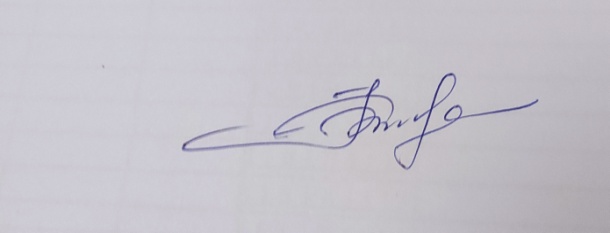 Зам.директора по УВР:                                                  Бейшеева Э.С.№Класс ВсегоОтветилиДаНетНе знаюНикто не просил16-А40340209526-Б44390315336-В39300186646-Г34310251556-Д31250108766-Е33250136676-З30270166587-А413602011597-Б423502285107-В413301887117-Г423702296127-Д413802558137-Е3932016106Всего:49742202569274